	                       Poznań, dnia 8 stycznia 2024 r.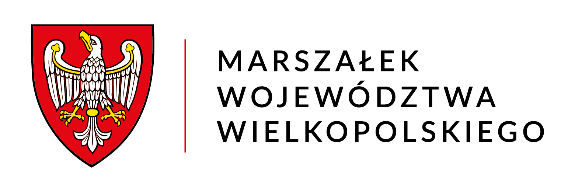                              za dowodem doręczenia         DSK-V.7422.89.2023	 OBWIESZCZENIE MARSZAŁKA WOJEWÓDZTWA WIELKOPOLSKIEGONa podstawie art. 41 ust. 5, art. 22 ust. 4, art. 38 ust. 1, ust. 2, art. 156 ust. 1 pkt 2 
i art. 161 ust. 1 ustawy z dnia 9 czerwca 2011 r. - Prawo geologiczne i górnicze (tekst jednolity: Dz. U. z 2023 r., poz. 663 ze zm.), art. 61 § 4  oraz art. 10 § 1 ustawy z dnia 14 czerwca 1960 r. - Kodeks postępowania administracyjnego (tekst jednolity: Dz. U. z 2023 r., poz. 775 ze zm.) zawiadamiamo wszczęciu postepowania administracyjnego z urzędu w sprawie stwierdzenia wygaśnięcia koncesji na wydobywanie kruszywa naturalnego ze złoża 
„Rogaszyce III” położonego w miejscowości Rogaszyce, gmina Ostrzeszów, powiat ostrzeszowski, województwo wielkopolskie, w stosunku do zmarłego Przedsiębiorcy 
– Ireneusza Wieczorka.  
Z dokumentacją przedmiotowej sprawy Strony mogą zapoznać się w siedzibie Wydziału Geologii, Departamentu Środowiska Urzędu Marszałkowskiego Województwa Wielkopolskiego w Poznaniu (al. Niepodległości 34, piętro X, część A, pokój nr 1051). Ewentualne uwagi i wnioski można składać w siedzibie Departamentu Środowiska Urzędu Marszałkowskiego Województwa Wielkopolskiego w Poznaniu (sekretariat 
- X piętro, część A, pokój nr 1048) lub przesłać pocztą na adres: 
Urząd Marszałkowski Województwa Wielkopolskiego w Poznaniu, Departament Środowiska - al. Niepodległości 34, 61-714 Poznań. Uwagi i wnioski mogą być wnoszone pisemnie, telegraficznie, za pomocą telefaksu, ustnie do protokołu oraz za pomocą środków komunikacji elektronicznej przez elektroniczną skrzynkę podawczą tutejszego Organu (e-PUAP). Termin do wnoszenia uwag i wniosków wynosi 5 dni, licząc od dnia udostępnienia zawiadomienia w Biuletynie Informacji Publicznej (data udostępnienia: 10 stycznia 2024 r.). 
Zgodnie z art. 49 § 2 ustawy Kodeks postępowania administracyjnego zawiadomienie uważa się za dokonane po upływie czternastu dni od dnia, w którym nastąpiło publiczne obwieszczenie, inne publiczne ogłoszenie lub udostępnienie pisma w Biuletynie Informacji Publicznej. W związku z powyższym termin na wniesienie uwag lub wniosków upływa w dniu 29 stycznia 2024 r.Organem właściwym  do rozpatrzenia uwag i wniosków oraz wydania decyzji wygaszającej koncesję  na wydobywanie kopaliny ze złoża kruszywa naturalnego „Rogaszyce III” jest Marszałek Województwa Wielkopolskiego.Podstawowe dane dotyczące przedmiotowego postępowania zamieszczone są w publicznie dostępnym wykazie danych o dokumentach zawierających informacje 
o środowisku i jego ochronie Urzędu Marszałkowskiego Województwa Wielkopolskiego w Poznaniu, zamieszczonym na stronie internetowej: http://www.f7.umww.pl/f7/UWAGA: W piśmie stanowiącym odpowiedź na niniejsze zawiadomienie należy podać znak sprawy.z up. MARSZAŁKA WOJEWÓDZTWA Małgorzata Krucka - AdamkiewiczZastępca Dyrektora Departamentu Zarządzania Środowiskiem i Klimatupodpis elektronicznyOtrzymują:Józef BłochAaSprawę prowadzi:Edyta Rachuttel. 61 626 64 88Pokój nr 1051 (część A)e-mail: edyta.rachut@umww.plData zamieszczenia w Biuletynie Informacji Publicznej: 10 stycznia 2024 r.